	 Form I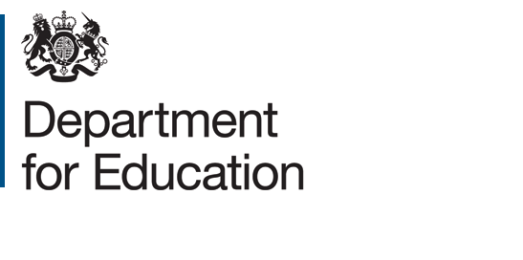 Change of use of school land for non-educational purposesStep 1	Consult the guidance For guidance on how and when to involve the Secretary of State in land transactions, see our Guidance.  Step 2	Decide which form to submit To ensure that you use the correct form, please refer to Part 5 - How to apply. Please complete this form for all applications to change the use of playing field land to a non-educational use.Step 3	Gather the necessary information  The assessment criteria and a list of the necessary information required for this application can be found in our Guidance in Part 2 - Section I. Only submit your application when you are sure that you have provided all of the information requested. For help with providing playing field areas statistics, please see Part 3(B) of our Guidance. You are encouraged to supplement your application with any additional information that you consider appropriate. If you have any queries relating to your application, please email Land.TRANSACTIONS@education.gov.uk.Step 4	Submit the application  Email your application form and all supporting documents to Land.TRANSACTIONS@education.gov.uk. We receive high volumes of applications. Please submit your application at the earliest opportunity to allow the Secretary of State time to conduct a full assessment. If there are particular reasons for urgency, please make us aware in your covering email. Step 5	Further information  We may ask for further information to clarify your application. Once the necessary information has been provided, we will process your application in a timely manner.There should be no expectation that applications for consent will be approved. You are strongly encouraged to apply for consent before applying for planning consent. You should not commence any works on the site in anticipation of Secretary of State consent or enter into any binding contracts which rely on consent being granted. Any consent granted does not obviate the need for any other consents that may be required, such as planning or significant change consent. Applicant detailsSection 1 – Plans and photographsSection 2 – GeneralSection 3 – FinanceSection 4 – OtherSection 5 – Public Sector Equality DutyBy submitting this application form you are confirming that the information provided is a truthful statement and has includes everything that might be pertinent to the Secretary of State’s decision, even if not asked directly.This form should be signed by an officer authorised to act on behalf of the local authority/governing body or the Accounting Officer in academy trust applications. School nameSchool address Please include postcode School URNName of applying organisation Contact name, email address, phone number and position held of the person submitting this applicationIf this application is being submitted by an academy trust, please provide the name of the Accounting Officer, otherwise please state N/APlease provide writtenauthorisation from the freehold owner (typically your local authority) confirming support for the proposal.Name, address, and email address of appointed solicitor (if applicable)What type of school does this application involve?If 'Other' option is chosen, please provide details.Is this application linked to another Department for Education application? If so, please provide brief details and if available the reference number allocated to your linked application (such as the notification of the use of a General Consent Order, another land transactions application, a significant change application, Condition Improvement Fund application or a capital project).a. Please provide up to date copies of the Land Registry title entries and plan of both the school site and the playing field area for change of use.b. Please provide a plan of the school site detailing the layout before and after the transaction. c. Please provide an aerial satellite image of the school site with the area for change of use clearly identified. d. Please provide photographs of the playing field area affected.a. Please provide a full description of the proposed change of use and the reason for it.b. Please provide details of how the proposed change of use will benefit the school.c. Please provide the total area of land subject to the change of use in m².d. Please provide a description of the land’s current school use, including its use by any other schools or community users.e. If applicable, please provide the type of playing field land subject to the change of use (according to the five types of playing field: soft outdoor PE areas, hard outdoor PE areas, soft informal and social areas, hard informal and social areas and habitat areas).Soft outdoor PE area: Hard outdoor PE area: Soft informal and social areas: Hard informal and social areas: Habitat areas: 2)  f. Please provide the school’s guideline area of playing field, in m². 2)  g. Please provide the full calculation of the school’s minimum area of playing field.h. Please provide the school’s current amount of playing field land, in m².i. Please provide the school’s PAN.j. Please provide details of any proposals to mitigate the loss of land.2)   k. Please provide confirmation that you have all permissions and consents needed to agree to the transaction (including from your landlord and any third parties as appropriate).l. Please provide confirmation that you have met your safeguarding requirements in relation to the proposals.m. Please provide confirmation that the transaction does not present any conflicts of interest including confirmation that any other party is not a related party.2)   n. Where works are being carried out, please provide confirmation that the works will comply with all applicable legislation, including Construction (Design and Management) Regulations 2015 (CDM) and/or planning requirements.3)   Please provide an explanation as to how the proposals are being funded. 4)   a. If there are further details which will support your application, please highlight them here.4)  b. Please provide a letter of support for the proposals on behalf of the governing body.5)  a. If you have carried out an equality impact assessment/analysis or related stakeholder consultation in relation to your proposals, please provide a copy.      If you have not carried out an assessment/analysis, please refer to EHRC guidance for further information and detail the impact on each of the following protected characteristics:sexracedisabilityreligion or beliefsexual orientationpregnancy and maternitygender reassignment; andage Name, position, and electronic signatureDate